John Frederick PopeJohn Frederick Pope, born in Bushey in 1887, was the youngest of eight children of William and Sarah Pope of ‘Caldecote Cottage’, Caldecote Hill, Bushey Heath. His father was a farm labourer and his mother worked as a laundress. As their older children left home, William and Sarah took in boarders. In about 1907John married and he and his wife, Florence Norah, had a son, Frederick William, the following year. In 1911 they were living 80 Graham Road, Wealdstone, Middlesex, about two miles from Bushey Heath and John was employed as a driver for a laundry.  When war broke out, he enlisted in Harrow with the Royal Field Artillery and served as Driver 876591 on the Western Front. He died of wounds on 29 July 1917, aged 28 and was buried at Klein-Vierstraat British Cemetery in Belgium. He is commemorated on the Bushey Memorial and at St Peter’s Church, Bushey Heath. His wife, Florence, later moved to Primrose Gardens, School Lane, Bushey.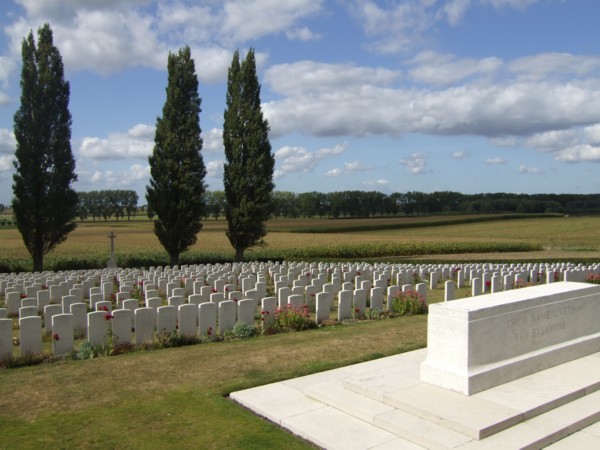 